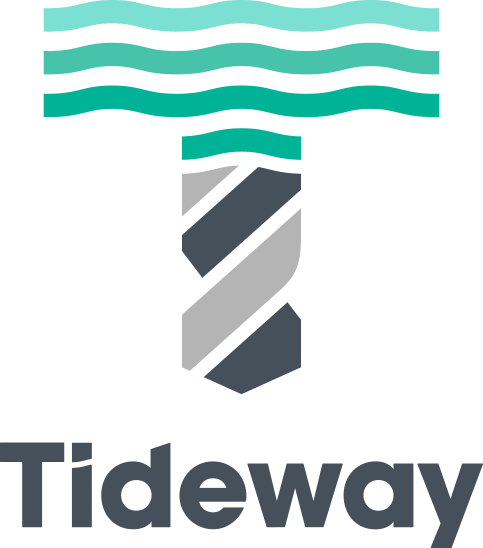 Tideway - Transformational Health and Safety Group Piling & Diaphragm Walling Sub Working Group Terms of ReferenceTideway - Transformational Health and Safety Group Piling & Diaphragm Walling Sub Working Group Terms of ReferenceTideway - Transformational Health and Safety Group Piling & Diaphragm Walling Sub Working Group Terms of ReferenceObjectivesInputsCore AttendeesTo drive improvements in the standard of health and safety in the UK geotechnical industry, adopting Tideway’s Transformational approach to Health and Safety.To develop, and adopt across the Tideway Alliance, a series of key initiatives that will improve Health and Safety in the piling (bored & sheet piling), grouting and diaphragm walling environment.To foster a common and consistent approach to working practices.To share best practices, building from the significant and varied experience of the group and involving where relevant the Federation of Piling Specialists.To share lessons learnt between the Tideway Alliance.To act as a link between the Tideway Alliance and the wider geotechnical industry, including the FPS. To act as a unified voice in liaison with Tideway to agree how piling/dwalling related project-wide initiatives and requirements are implemented.Regular meetings, with a targeted agendaPapers and proposals drafted by the group for discussion and adoptionLessons learnt papersFeedback from other industry groups External safety alertsTo drive improvements in the standard of health and safety in the UK geotechnical industry, adopting Tideway’s Transformational approach to Health and Safety.To develop, and adopt across the Tideway Alliance, a series of key initiatives that will improve Health and Safety in the piling (bored & sheet piling), grouting and diaphragm walling environment.To foster a common and consistent approach to working practices.To share best practices, building from the significant and varied experience of the group and involving where relevant the Federation of Piling Specialists.To share lessons learnt between the Tideway Alliance.To act as a link between the Tideway Alliance and the wider geotechnical industry, including the FPS. To act as a unified voice in liaison with Tideway to agree how piling/dwalling related project-wide initiatives and requirements are implemented.OutputsTo drive improvements in the standard of health and safety in the UK geotechnical industry, adopting Tideway’s Transformational approach to Health and Safety.To develop, and adopt across the Tideway Alliance, a series of key initiatives that will improve Health and Safety in the piling (bored & sheet piling), grouting and diaphragm walling environment.To foster a common and consistent approach to working practices.To share best practices, building from the significant and varied experience of the group and involving where relevant the Federation of Piling Specialists.To share lessons learnt between the Tideway Alliance.To act as a link between the Tideway Alliance and the wider geotechnical industry, including the FPS. To act as a unified voice in liaison with Tideway to agree how piling/dwalling related project-wide initiatives and requirements are implemented.Meeting actionsAgreed initiatives to be adopted by the AllianceSafety alerts / lessons learnt documents/guidelines to circulate within Alliance and to the wider industryChanges in working methods or safety provisionsStandardised approach to a few key aspects of the construction process to manage H&SCritical Success FactorsOptional AttendeesAttendance, buy-in and collaboration from the Core Attendees and the support of their organisations.Structured approach, where agenda items are chosen to reflect the status and current risk profile of the project.Honest debate which confronts the root causes of poor Health and Safety.Selection and adoption of simple and effective initiatives which tackle major areas of risk. Not to waste time on ideas which have limited impactPositive attitude from those asked to assist the group (suppliers, operatives & frontline supervisors, parent companies, the wider project etc.)Attendance, buy-in and collaboration from the Core Attendees and the support of their organisations.Structured approach, where agenda items are chosen to reflect the status and current risk profile of the project.Honest debate which confronts the root causes of poor Health and Safety.Selection and adoption of simple and effective initiatives which tackle major areas of risk. Not to waste time on ideas which have limited impactPositive attitude from those asked to assist the group (suppliers, operatives & frontline supervisors, parent companies, the wider project etc.)Attendance, buy-in and collaboration from the Core Attendees and the support of their organisations.Structured approach, where agenda items are chosen to reflect the status and current risk profile of the project.Honest debate which confronts the root causes of poor Health and Safety.Selection and adoption of simple and effective initiatives which tackle major areas of risk. Not to waste time on ideas which have limited impactPositive attitude from those asked to assist the group (suppliers, operatives & frontline supervisors, parent companies, the wider project etc.)Attendance, buy-in and collaboration from the Core Attendees and the support of their organisations.Structured approach, where agenda items are chosen to reflect the status and current risk profile of the project.Honest debate which confronts the root causes of poor Health and Safety.Selection and adoption of simple and effective initiatives which tackle major areas of risk. Not to waste time on ideas which have limited impactPositive attitude from those asked to assist the group (suppliers, operatives & frontline supervisors, parent companies, the wider project etc.)FrequencyAttendance, buy-in and collaboration from the Core Attendees and the support of their organisations.Structured approach, where agenda items are chosen to reflect the status and current risk profile of the project.Honest debate which confronts the root causes of poor Health and Safety.Selection and adoption of simple and effective initiatives which tackle major areas of risk. Not to waste time on ideas which have limited impactPositive attitude from those asked to assist the group (suppliers, operatives & frontline supervisors, parent companies, the wider project etc.)Attendance, buy-in and collaboration from the Core Attendees and the support of their organisations.Structured approach, where agenda items are chosen to reflect the status and current risk profile of the project.Honest debate which confronts the root causes of poor Health and Safety.Selection and adoption of simple and effective initiatives which tackle major areas of risk. Not to waste time on ideas which have limited impactPositive attitude from those asked to assist the group (suppliers, operatives & frontline supervisors, parent companies, the wider project etc.)Every 4-6 weeksAttendance, buy-in and collaboration from the Core Attendees and the support of their organisations.Structured approach, where agenda items are chosen to reflect the status and current risk profile of the project.Honest debate which confronts the root causes of poor Health and Safety.Selection and adoption of simple and effective initiatives which tackle major areas of risk. Not to waste time on ideas which have limited impactPositive attitude from those asked to assist the group (suppliers, operatives & frontline supervisors, parent companies, the wider project etc.)Attendance, buy-in and collaboration from the Core Attendees and the support of their organisations.Structured approach, where agenda items are chosen to reflect the status and current risk profile of the project.Honest debate which confronts the root causes of poor Health and Safety.Selection and adoption of simple and effective initiatives which tackle major areas of risk. Not to waste time on ideas which have limited impactPositive attitude from those asked to assist the group (suppliers, operatives & frontline supervisors, parent companies, the wider project etc.)DistributionAttendance, buy-in and collaboration from the Core Attendees and the support of their organisations.Structured approach, where agenda items are chosen to reflect the status and current risk profile of the project.Honest debate which confronts the root causes of poor Health and Safety.Selection and adoption of simple and effective initiatives which tackle major areas of risk. Not to waste time on ideas which have limited impactPositive attitude from those asked to assist the group (suppliers, operatives & frontline supervisors, parent companies, the wider project etc.)Attendance, buy-in and collaboration from the Core Attendees and the support of their organisations.Structured approach, where agenda items are chosen to reflect the status and current risk profile of the project.Honest debate which confronts the root causes of poor Health and Safety.Selection and adoption of simple and effective initiatives which tackle major areas of risk. Not to waste time on ideas which have limited impactPositive attitude from those asked to assist the group (suppliers, operatives & frontline supervisors, parent companies, the wider project etc.)Attendees; plus apologies